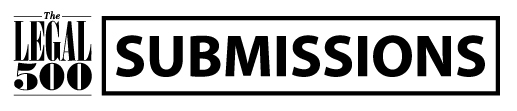 Chambers NamePractice AreaEssential. Must fill in as per the UK Bar, Asia Pacific, and EMEA editorial guidelines. You must fill in which edition, chapter, and section.Contact details to arrange interviewsMembers submitting for this practice areaWhat sets your practice apart from other chambers?Tell us about the clerking teamWhat do you think of our existing rankings/commentary?Significant arrivals and departuresLeading barrister recommendationsDetailed Work Highlights***chambers_nameSelect Edition***editionSelect Chapter***chapterProvide section***sectionNameJob TitleEmailPhoneNameAlready ranked by The Legal 500 (inc Tier)?Number of SILKS in this practiceNumber of JUNIORS in this practicePlease only include silks who spend at least 30% of their time in this practice areaPlease only include juniors who spend at least 30% of their time in this practice areaNameJoined/Departed/
New silk?Joined from/Destination (chambers/firm)Month/year?Please nominate only genuinely exceptional candidates and provide supporting evidence. We only recognise those with excellent referee and peer feedback, and who have had a prominent role in several leading matters this year (and in past years). Each nomination should include five relevant work highlights that demonstrates the profile of the individual in question and which have taken place in the last 12 months (June to May). Cases that fall outside of that period should be included in the case history section below.If you need more boxes (for more leading barristers) please copy this page. 
Leading barrister 1

Leading barrister 1

Leading barrister 1

Leading barrister 1

Leading barrister 1
NameCall YearSilk Year (if applicable) I’ve’ Ranked in previous edition (if so, please include Tier)?Career summaryHighlight how this barrister stands out from their peers in this practice area. Did they have experience of this practice area prior to coming to the Bar (i.e. were they a solicitor in private practice, an in-house counsel, or other professional)? If a member has been away on sabbatical, sick leave, or parental leave, please indicate here Career summaryHighlight how this barrister stands out from their peers in this practice area. Did they have experience of this practice area prior to coming to the Bar (i.e. were they a solicitor in private practice, an in-house counsel, or other professional)? If a member has been away on sabbatical, sick leave, or parental leave, please indicate here Career summaryHighlight how this barrister stands out from their peers in this practice area. Did they have experience of this practice area prior to coming to the Bar (i.e. were they a solicitor in private practice, an in-house counsel, or other professional)? If a member has been away on sabbatical, sick leave, or parental leave, please indicate here Career summaryHighlight how this barrister stands out from their peers in this practice area. Did they have experience of this practice area prior to coming to the Bar (i.e. were they a solicitor in private practice, an in-house counsel, or other professional)? If a member has been away on sabbatical, sick leave, or parental leave, please indicate here Career summaryHighlight how this barrister stands out from their peers in this practice area. Did they have experience of this practice area prior to coming to the Bar (i.e. were they a solicitor in private practice, an in-house counsel, or other professional)? If a member has been away on sabbatical, sick leave, or parental leave, please indicate here Case history (Optional)	Please list standout cases the barrister has been involved in prior to the last 12 months. Case history (Optional)	Please list standout cases the barrister has been involved in prior to the last 12 months. Case history (Optional)	Please list standout cases the barrister has been involved in prior to the last 12 months. Case history (Optional)	Please list standout cases the barrister has been involved in prior to the last 12 months. Case history (Optional)	Please list standout cases the barrister has been involved in prior to the last 12 months. Case name (include link to report where applicable)	Case name (include link to report where applicable)	Case name (include link to report where applicable)	Client/Instructing law firmClient/Instructing law firmMatter 1Case nameCourtCourtClientClientConfidential – type Yes/NoMatter summary 
Please provide a brief history of the case and the outcome if completedMatter summary 
Please provide a brief history of the case and the outcome if completedMatter summary 
Please provide a brief history of the case and the outcome if completedMatter summary 
Please provide a brief history of the case and the outcome if completedMatter summary 
Please provide a brief history of the case and the outcome if completedMatter summary 
Please provide a brief history of the case and the outcome if completedCase significance 
Please explain why this case is particularly noteworthyCase significance 
Please explain why this case is particularly noteworthyCase significance 
Please explain why this case is particularly noteworthyCase significance 
Please explain why this case is particularly noteworthyCase significance 
Please explain why this case is particularly noteworthyCase significance 
Please explain why this case is particularly noteworthyMatter value (if applicable)Matter value (if applicable)Matter value (if applicable)Matter value (if applicable)Matter value (if applicable)Matter value (if applicable)Is there litigation in other jurisdictions? If yes, please indicate jurisdictions involvedCounsel teamProvide detail of other barristers involved if they are currently ranked by The Legal 500ChambersChambersChambersRanked in previous edition? Yes/NoRanked in previous edition? Yes/NoInstructing solicitorPositionPositionPositionLaw firmLaw firmOpposing CounselProvide detail of other barristers involved if they are currently ranked by The Legal 500ChambersChambersChambersRanked in previous edition? Yes/NoRanked in previous edition? Yes/NoOther information about this matter (Please include links to press coverage)Other information about this matter (Please include links to press coverage)Other information about this matter (Please include links to press coverage)Other information about this matter (Please include links to press coverage)Other information about this matter (Please include links to press coverage)Other information about this matter (Please include links to press coverage)Current statusPlease indicate whether this matter is now resolved, including the date of completion, or if it is on appealCurrent statusPlease indicate whether this matter is now resolved, including the date of completion, or if it is on appeal